FMEA action and measurement summary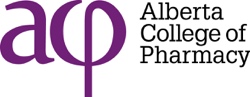 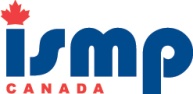 FMEA subject:FMEA subject:Process:Process:Sub-process step:Sub-process step:Failure mode numberRecommended actionStrength of actionTime frame for implementationIndividual(s) responsibleMeasurement plan